Tuần 20Tiết 20                                                                              VẼ TRANHĐỀ TÀI ƯỚC MƠ CỦA EM(TIẾT 1- vẽ hình)I/ MỤC TIÊU: Học xong bài này học sinh phải:1.Kiến thức:Hiết cách khai thác nội dung đề tài ước mơ của em.Hiểu hơn cách thể hiện nội dung đề tài ước mơ của emHiểu hơn một số hình thưc bố cục trong tranh2.Kĩ năng:Biết lựa chọn nội dung đề tài và làm các phác thảo nhỏ bố cục khác nhauBiết  cách lựa chọn hình thức bố cục thích hợp với đề tài ước mơ của emVẽ được một bức tranh về đề tài ước mơ của em theo ý thích.3.Thái độ:Hình thành cho mình những hoài bão, những ước mơ trong sáng, lành mạnh đúng với lứa tuổi học trò.II/ PHƯƠNG PHÁP GIẢNG DẠYPhương pháp trực quan, vấn đáp, đánh giá, luyện tập.III/ CHUẨN BỊ:       Giáo viênTranh trong bộ tranh MT8.Sưu tầm một số tranh, ảnh nói về ước mơ của học sinh, của hoạ sĩ.        Học sinhGiấy vẽ, bút chì, bút màu....Sưu tầm tranh về đề tài ước mơ của em.IV/ TIẾN TRÌNH LÊN LỚP:1. Ổn định lớp: Nắm sĩ số, nề nếp lớp. (1 Phút)2. Kiểm tra bài cũ: (3 Phút) Tranh ảnh sưu tầm, bút màu, bút chì, tẩy....III. Nội dung bài mới:a/ Đặt vấn đề.b/ Triển khai bài.4. Củng cố: (4 Phút)GV: nhắc lại cách tìm và chọn nội dung cho đề tài ước mơ của em và cách vẽ tranh . 5. Dặn dò: (1 Phút)Chuẩn bị: Giấy vẽ A4, bút chì, màu vẽ, thước kẻ... .TGHOẠT ĐỘNG CỦA THẦY VÀ TRÒNỘI DUNG KIẾN THỨC9Phút12 Phút10 PhútHoạt động 1:Em đã có những ước mơ, những dự định gì?(Bác sĩ, kĩ sư, dạy học, gia đình ấm no hạnh phúc.....).Những ước mơ của em có trở thành hiện thực không?Vậy, ước mơ là gì? Ước mơ là khát vọng của mọi người, ở mọi lứa tuổi, ước mơ thường được thể hiện qua lời ước nguyện và lời chúc mừng nhau khi gặp gỡ, tết đến.....GGV: Cho học sinh xem một số tranh về ước mơ.(Tranh của hoạ sĩ, tranh dân gian).Theo em, con người thường có những ước mơ gì?Được sống ấm no, hạnh phúc.Khoẻ mạnh.Giàu có, vinh hoa, phú quý.Con ngoan, trò giỏi.Trở thành bác sĩ, kĩ sư, dạy học.Đất nước thanh bình...Ước mơ có ý nghĩa như thế nào đối với con người?- Để con người sống tốt hơn, luôn có ý thức vươn lên để đạt được những ước mơ mà mình mong muốn, khát vọng.Hoạt động 2:GV yêu cầu HS nhớ lại cách vẽ ở những bài vẽ trước.Vẽ tranh đề tài ước mơ của em cần tiến hành như thế nào? Chọn nội dung đề tài.Tìm bố cục.Vẽ hình.Vẽ màu.Hoạt động 3:GV: giao bài tập cho học sinh.GV: yêu cầu học sinh phải xác định cho mình một nội dung để vẽ và có bố cục nêu rõ được trọng tâm.GV: luôn theo dõi và gợi ý cho học sinh nhưng không nên gò ép sự suy nghĩ của học sinh, để mỗi em được vẽ theo cách cảm nghĩ và cách thể hiện riêng.I. Tìm và chọn nội dung đề tài.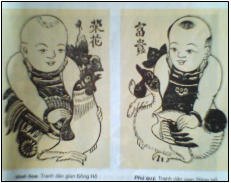 Ước mơ:- Được sống ấm no, hạnh phúc.- Khoẻ mạnh.- Giàu có, vinh hoa, phú quý.- Con ngoan, trò giỏi.- Trở thành bác sĩ, kĩ sư, dạy học.- Đất nước thanh bình...II. Cách vẽ tranh.Chọn nội dung đề tài.Tìm bố cục.Vẽ hình.Vẽ màu.III. Bài tập.- Vẽ một bức tranh về đề tài ước mơ của em mà em tâm đắc nhất.